Sunday- 23rd- Soccer TournamentMonday- 24th  Soccer PracticeTuesday- 25th Wednesday-26th  – Soccer PracticeThursday- 27th -Soccer PracticeFriday –28th Saturday – 29th Meal 1Shakeology & banana, pb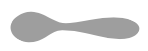 Meal 2Eggs & Spinach on Whole Wheat ToastMeal 3Salad or sandwichMeal 4Carrots, Hummus & GrapesMeal 5outMeal 1Shakeology & banana, pbRecoverBananaMeal 2Cauliflower Fried Rice (w/Breakfast Sausage), toastMeal 3Salad or SandwichMeal 4Mozzarella Tomato melt, appleMeal 5Turkey Sloppy Joes (Fixate), pumpkin seedsMeal 1Shakeology & banana, pbRecoverBananaMeal 2Eggs & Spinach on Whole Wheat ToastMeal 3Turkey Sloppy Joes (Fixate)Meal 4Carrots, Peaches & PecansMeal 5Teriyaki Salmon with Rice Noodles & Spinach with sesame seedsMeal 1Shakeology & banana, pbRecoverBananaMeal 2Cauliflower Fried Rice (w/Breakfast Sausage), toastMeal 3Teriyaki Salmon with Rice Noodles & SpinachMeal 4Mozzarella Tomato melt, appleMeal 5Hamburger on Wheat Bun, Side Salad with dressingMeal 1Shakeology & banana, pbRecoverBananaMeal 2Spinach Egg WrapMeal 3Hamburger on Wheat Bun, Side SaladMeal 4Carrots, Peaches & PecansMeal 5leftoversMeal 1Shakeology & banana, pbRecoverbananaMeal 2Cauliflower Fried Rice (w/Breakfast Sausage), toastMeal 3Salad or SandwichMeal 4Mozzarella Tomato melt, appleMeal 5outMeal 1Shakeology & banana, pbRecoverBananaMeal 2Spinach Egg WrapMeal 3Salad or SandwichMeal 4Carrots, Peaches & PecansMeal 5out